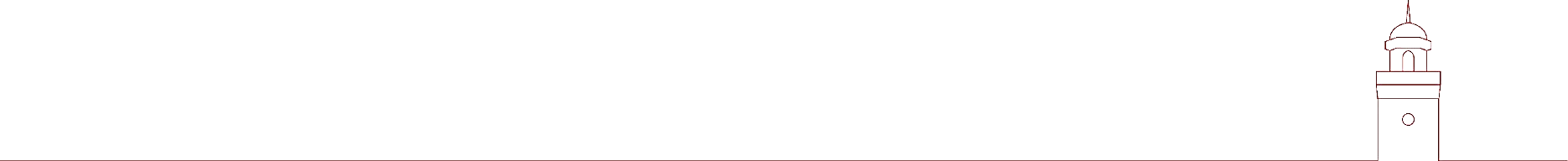 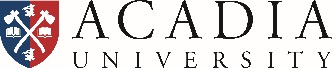 Review of Past Year’s Performance & Accomplishments Comments on achievements and competencies in fulfilling the role as defined, along with assessment if goals or targets were met, exceeded or fell short of specific targets, as established at the beginning of the year.Indicate where the overall annual performance is rated by marking an “X” in the appropriate place along the line below:Planning for the Coming YearThe job description on record in Human Resources has been reviewed with the incumbent and
  Accurately reflects the responsibilities and requirements of the position
  Has been updated (copy attached)If applicable, list specific targets (in relation to departmental goals) for the coming year with completion date.List any training requirements or growth opportunities, identified by either the supervisor or the employee, as having potential benefit. This can also include opportunities to job shadow, or to provide enhanced understanding the broader function of the role and departmental integration, and which may lead to opportunities for succession planning.Employee’s Comments:A discussion of this Performance Appraisal has taken place:
Employee Signature: 			___________________________________        Date ______________________

Manager Signature: 	 		___________________________________        Date ______________________Reviewing Officer Signature: 		___________________________________        Date ______________________Please return this completed and signed appraisal form to the Human Resources DepartmentDirector, Human Resources Signature: 	___________________________________        Date ______________________Acadia University undertakes to protect the confidentiality of this document against unauthorized access or disclosure.Employee NamePosition TitleDepartmentEmployee Group   SEIU               AUPAT              Ongoing Contract              Term Contract   SupervisorAnnual Review TimelineFor the period of January 1 - December 31, ______Did not meet objectivesMet most objectivesMet all objectivesSurpassed objectives